E7HR云考勤系统-测试平台(http://www.17hr.net)试用账套 yzt   用户名 yzt　密码　yzt服务接口地址qface云考勤系统(http://ykt.qface.net)qface云考勤系统试用账号：餐饮：          企业代码：yzt  账号：cy   密码：cy精简版考勤：    企业代码：yzt  账号：jjkq   密码：jjkq访客：          企业代码：yzt  账号：fk   密码：fk一脸通：        企业代码：yzt  账号：ylt   密码：ylt人力管理：      企业代码：yzt  账号：hr   密码：hr考勤：          企业代码：yzt  账号：kq   密码：kq会议签到:       企业代码：yzt  账号：hy   密码：hy效能管理:       企业代码：yzt  账号：xn   密码：xn工资计算:       企业代码：yzt  账号：gz   密码：gz服务接口地址智慧校园(http://xy.qface.net)试用账号：企业代码：yzt  用户名　yzt  密码　yzt  服务接口地址劳务工人(http://gd.17hr.net:8018/)试用账号：用户名　qingdao  密码　qingdao1、服务接口地址工地宝下载地址http://gd.17hr.net:8018/LoginPage/NewDetail.aspx?date=20200703103056&newid=1所有资料下载连接地址工地：http://gd.17hr.net:8018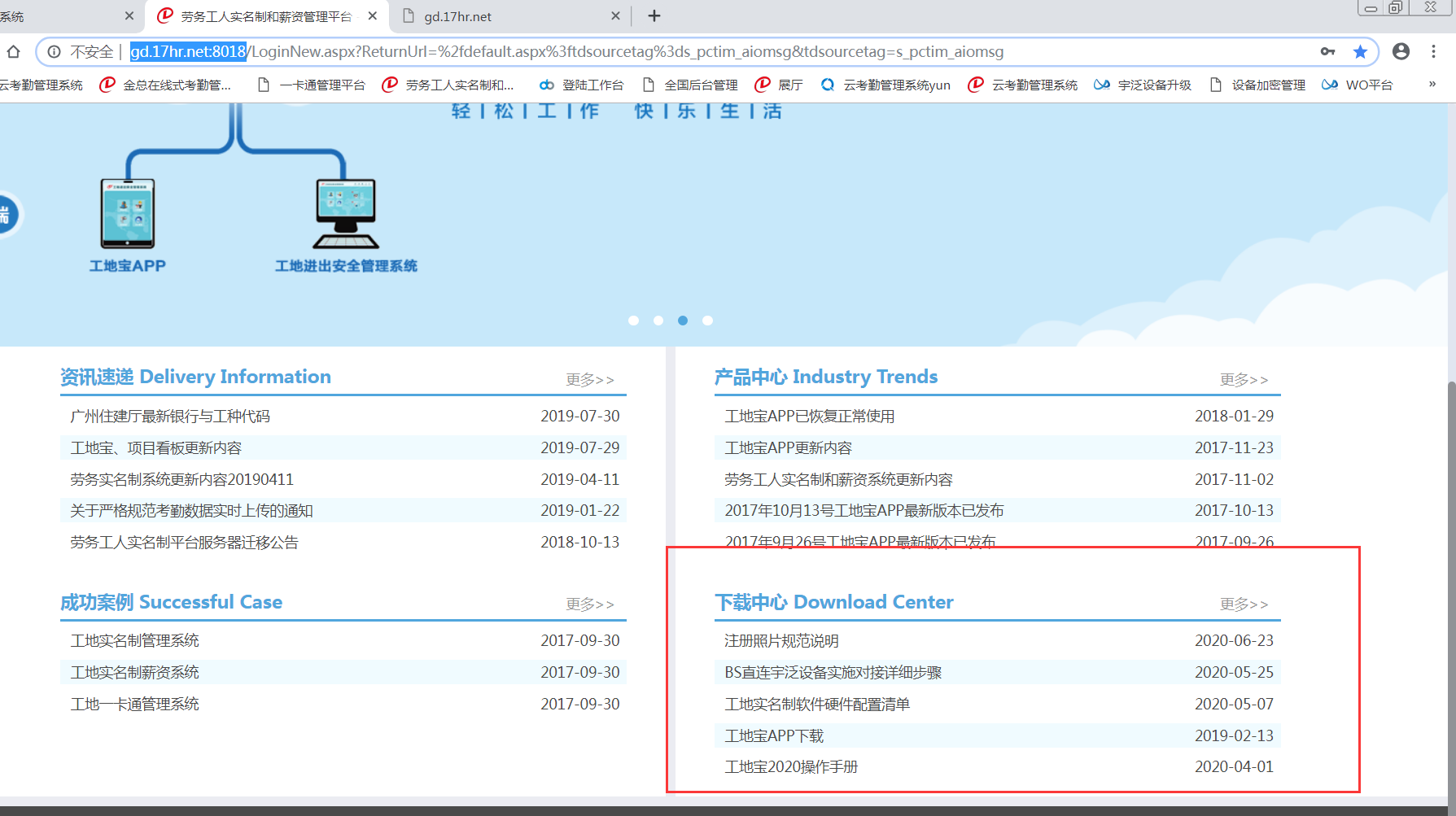 一脸通：http://ykt.qface.net/LoginPage/NewList.aspx?CategoryID=1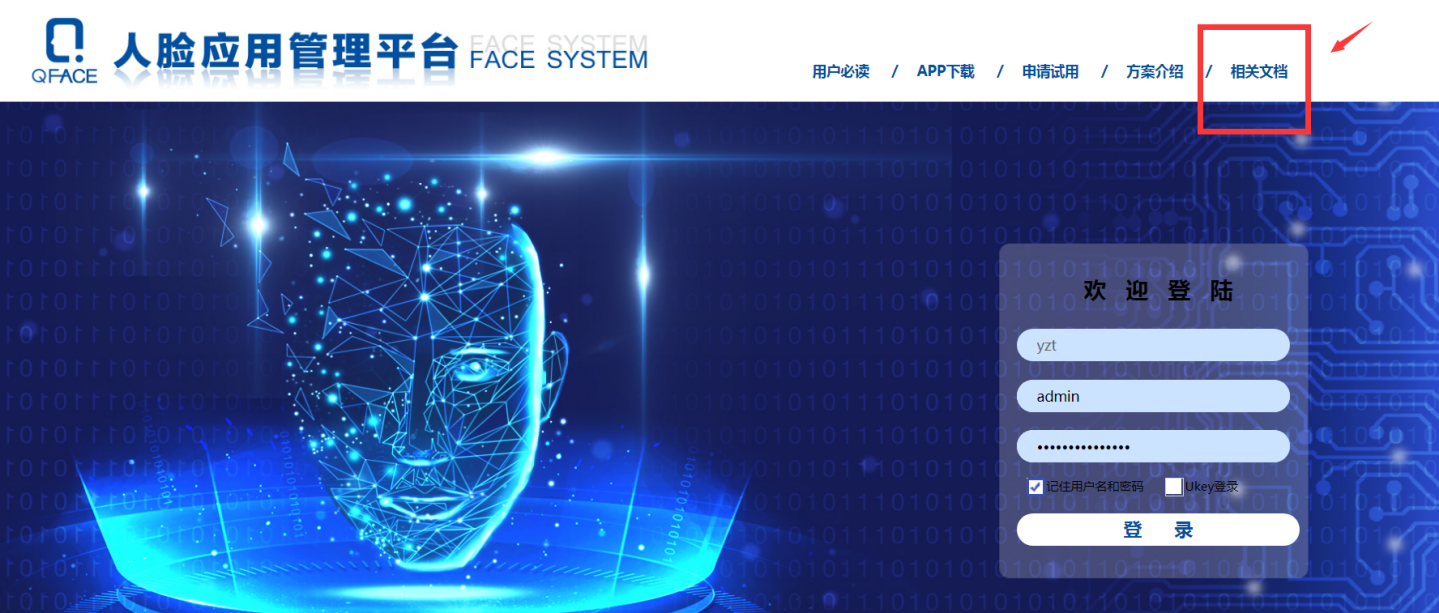 服务类型服务器地址/IPTCP端口UDP端口备注宇泛在线式(安卓)http://www.17hr.net:88安卓款宇泛设备需要设备ip:8090进去设置服务器地址，海思款设备无需此步操作！云微耕125.77.197.1239001云消费125.77.197.1239988汉王钻石版汉王标准版125.77.197.12399239924中控125.77.197.12391安卓盒子http://www.17hr.net:88手机app服务器地址http://www.17hr.net:82服务类型服务器地址/IPTCP端口UDP端口备注动态人脸识别服务http://ykt.qface.net:8001安卓、海思款宇泛设备需要设备ip:8090进去设置服务器地址;qface云考勤后台管理端http://ykt.qface.net:8003qface云考勤微信公众号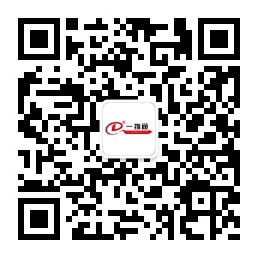 关注后会自动推送测试账号和密码云微耕39.108.104.1749001云消费39.108.104.1749988汉王钻石版39.108.104.17490039002汉王标准版39.108.104.17499239924手机app服务器地址ykt.qface.net:8002服务类型服务器地址/IPTCP端口UDP端口备注动态人脸识别服务http://xy.qface.net:8007安卓或海思宇泛设备需要设备ip:8090进去设置服务器地址智慧校园后台管理端http://xy.qface.net:8004智慧校园微信公众号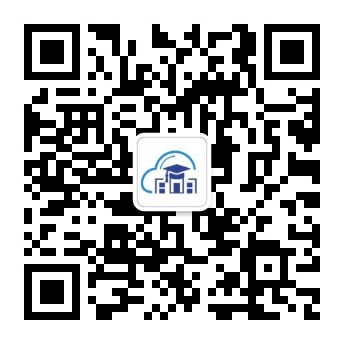 试用操作手机app服务器地址xy.qface.net:8008服务类型服务器地址/IPTCP端口UDP端口备注宇泛在线式http://gd.17hr.net:8014安卓或海思款宇泛设备需要设备ip:8090进去设置服务器地址